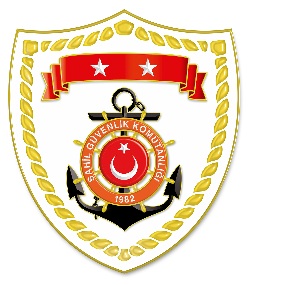 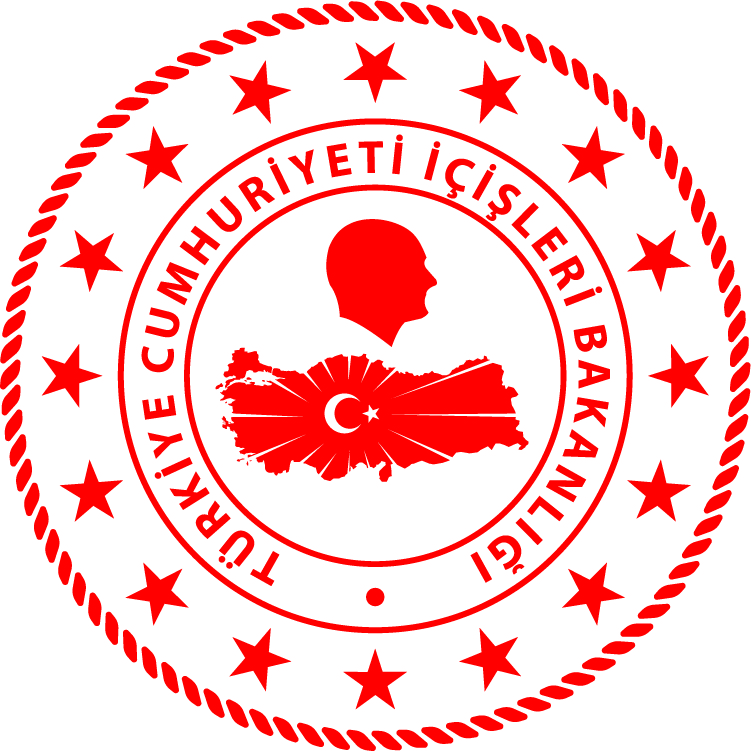 Ege Bölgesi*Paylaşılan veriler deniz yoluyla yapılan düzensiz göç esnasında meydana gelen ve arama kurtarma faaliyetleri icra edilen olaylara ait bilgiler içerdiğinden olayların bitiminde değişiklik  gösterebilmektedir. Nihai istatistikî verilere, sona eren ay verisi olarak  linkinden ulaşılabilmektedir.*Statistical information given in the table may vary because they consist of data related incidents which were occured and turned into search and rescue operations. The exact numbers at the end of the related month is avaliable on www.sg.gov.tr/duzensiz_goc_istatistikleri.html	S.NoTARİHMEVKİ VE SAATDÜZENSİZ GÖÇ VASITASIYAKALANAN TOPLAM DÜZENSİZ GÖÇMEN KAÇAKÇISI/ŞÜPHELİKURTARILAN TOPLAM DÜZENSİZ GÖÇMEN/ŞAHIS SAYISIBEYANLARINA GÖRE KURTARILAN
 DÜZENSİZ GÖÇMEN UYRUKLARI116 Temmuz 2021İZMİR/Menderes
11.00Lastik Bot-2323 Kongo217 Temmuz 2021İZMİR/Dikili
05.06Lastik Bot-3019 Somali, 7 Cibuti, 2 Senegal, 
1 Eritre, 1 Suriye317 Temmuz 2021MUĞLA/Bodrum
07.30Lastik Bot-2514 Filistin, 8 Suriye,3 Yemen417 Temmuz 2021İZMİR/Özdere
10.20Lastik Bot-1211 Filistin, 1 Suriye517 Temmuz 2021AYDIN/Kuşadası
14.15Ada/Kara Üzerinden-11 Filistin618 Temmuz 2021İZMİR/Foça
01.25Can Salı-3210 Cibuti, 9 Somali, 7 Yemen, 
4 Eritre, 1 Kongo, 1 Etiyopya718 Temmuz 2021MUĞLA/Datça
02.50Can Salı2 Türkiye2618 Suriye, 8 Irak818 Temmuz 2021İZMİR/Seferihisar
09.30Lastik Bot-2525 Orta Afrika918 Temmuz 2021İZMİR/Dikili
23.45Lastik Bot-22 Somali1019 Temmuz 2021İZMİR/Seferihisar
03.20Can Salı2 Ukrayna5639 Irak, 11 Suriye, 6 İran1119 Temmuz 2021İZMİR/Seferihisar
08.25Lastik Bot-248 Orta Afrika, 5 Filistin, 4 Eritre, 2 Gine, 
2 Kongo, 2 Gabon, 1 Angola1219 Temmuz 2021İZMİR/Dikili
11.45Lastik Bot-108 Cibuti,  1 Filistin, 1 Eritre1319 Temmuz 2021İZMİR/Seferihisar
13.06Lastik Bot-2020 Orta Afrika1419 Temmuz 2021MUĞLA/Marmaris
16.50Can Salı-148 Filistin, 6 Suriye1520 Temmuz 2021MUĞLA/Marmaris
04.40Can Salı-105 Kamerun, 2 Orta Afrika, 1 Gana, 
1 Fildişi Sahili, 1 Güney Afrika1620 Temmuz 2021İZMİR/Seferihisar
04.35Lastik Bot-3512 Somali, 7 Yemen, 6 Afganistan, 
6 Cibuti, 4 Eritre1720 Temmuz 2021İZMİR/Çeşme
06.30Yelkenli Tekne-6766 Suriye, 1 Filistin1820 Temmuz 2021İZMİR/Seferihisar
07.15Lastik Bot-136 Cibuti, 3 Somali, 2 Orta Afrika, 
1 Filistin, 1 Yemen1920 Temmuz 2021İZMİR/Dikili
20.55Lastik Bot-3626 Kongo, 4 Fildişi Sahili, 
2 Afganistan, 1 Nijerya, 1 Senegal, 
1 Kamerun, 1 Orta Afrika2020 Temmuz 2021İZMİR/Seferihisar
09.15Lastik Bot-3416 Yemen, 7 Cibuti, 6 Somali, 3 Kongo, 2 Eritre2121 Temmuz 2021İZMİR/Seferihisar
10.15Lastik Bot-4342 Kongo, 1 Kamerun2222 Temmuz 2021İZMİR/Foça
10.12Can Salı-2616 Afganistan, 10 Somali  